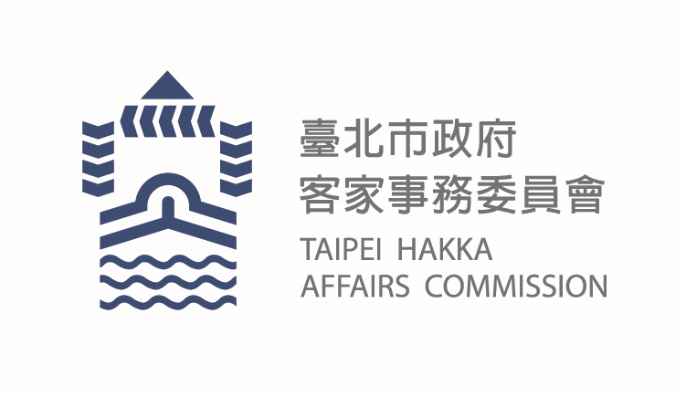 臺北市政府新聞稿發布機關: 臺北市政府客家事務委員會發布日期: 110年11月1 日主辦單位: 臺北市政府客家事務委員會新聞聯絡人:臺北市客委會   徐家敏02-2702-6141#322業務聯絡人:臺北市客委會   廖淑惠02-2702-6141#216【共下看客戲】客家藝文巡演文山、南港場歡樂互動演出    臺北市客家藝文活動社區巡迴展演從9月11日開始以主題「共下看客戲」於大臺北12行政區辦理13場次客家藝文活動社區巡迴展演，上周末雙重登場，10/30(六)來到文山區萬祥里，邀請深受大小朋友喜愛的兒童劇團「玉米雞劇團」，用肢體帶給觀眾滿滿的歡樂；10/31(日)來到南港區百福里，邀請到以小丑喜劇為主題，向默劇大師卓別林致敬的「小丑默劇團」，將客家歌謠結合戲劇，帶來不一樣的沉靜式音樂互動劇場，給現場觀眾不同的客家藝文風貌。　　30日開場表演由在地文山區萬祥里古箏班，帶來「桃花開」、「客家本色」以及「茶葉青二重奏」三首精彩的古箏曲目表演，琴聲優美動聽引人入勝，彷彿在用琴聲說故事。接者「玉米雞劇團」的演出，「玉米雞」取自英文諧音「Imagine」，代表著想像力的意涵，本場演出雖然台詞少，卻能用肢體帶動整體氛圍，打破觀眾對兒童劇的刻板印象，透過充滿童趣又富有深刻意涵的故事，呈現在大小觀眾的眼前。31日開場表演由百福里里長熱情開唱，帶來「一條花手巾」、「女人的一生」以及「客家本色」三首精彩的曲目演唱，熱情地帶動台下觀眾一起歡樂，將現場氣氛帶到最高點。接者「小丑默劇團」的演出，仿效默片時期的默劇大師卓別林的喜劇風格，融合了默劇技巧，並加入馬戲團中雜耍及魔術的表演，構成風格變化多端的表演形式。看似音樂劇的表演，卻也連台下觀眾都是演出劇情的一部份，特殊的表演型式讓台下觀眾直呼精彩過癮。    每場客家藝文活動社區巡迴展演都有準備精美禮品給觀眾抽獎，不論是線上直播收看還是現場支持，民眾都能掃描QRCode登記抽獎資料，活動後會抽出幸運得主，最大獎抽出蘋果手環乙支，千萬不要錯過。下一場將於11月6日在松山區民福里民權東路三段103巷31號旁空地舉辦，詳細活動資訊可上本會官網(https://hac.gov.taipei/)或臉書搜尋「臺北客家」粉絲團追蹤最新消息及動態。臺北市客家藝文活動社區展演各場次如下：活動日期活動開始時間活動地點11月 6日(六)15:00松山區/民權東路三段103巷31號旁空地11月12日(五)18:30大同區/建成公園11月13日(六)18:30內湖區/康寧公園11月14日(日)16:00北投區/復興公園